PROJECT GOVERNANCE
MEETING AGENDA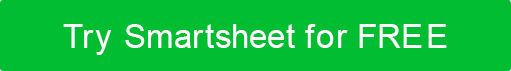 AGENDA DETAILSAgenda Item 1: Initiate – Establish the Project FrameworkStakeholder outreach and engagementRemarksRemarksAgenda Item 2: Plan – Define the MetricsRisk managementRemarksAgenda Item 3: Execution – Implementation of Governance StructureOwner and stakeholder engagement and communicationRemarksRemarksAgenda Item 4: Monitoring and Quality Control ManagementControl processRemarksRemarksRemarksRemarksRemarksAgenda Item 5: Project Closeout - AssuranceGuaranteeing the framework’s effectivenessRemarksRemarksAgenda Item 6: DescriptionRemarksRemarksRemarksRemarksDATELOCATION00/00/0000TIMETITLE11:30 AMDISCLAIMERAny articles, templates, or information provided by Smartsheet on the website are for reference only. While we strive to keep the information up to date and correct, we make no representations or warranties of any kind, express or implied, about the completeness, accuracy, reliability, suitability, or availability with respect to the website or the information, articles, templates, or related graphics contained on the website. Any reliance you place on such information is therefore strictly at your own risk.